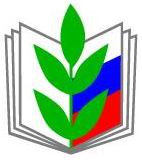 ПУБЛИЧНЫЙ ОТЧЁТ КИЗЕЛОВСКОЙ ТЕРРИТОРИАЛЬНОЙ ОРГАНИЗАЦИИ ОБЩЕРОССИЙСКОГО ПРОФСОЮЗА РАБОТНИКОВ НАРОДНОГО ОБРАЗОВАНИЯ И НАУКИ  РОССИЙСКОЙ ФЕДЕРАЦИИ за 2021 год      Кизеловская территориальная организация Общероссийского Профсоюза работников народного образования и науки Российской Федерации (далее Кизеловская ТО) на 01 января 2022 г. объединяет 65 членов профсоюза в 4-х ППО. Из них: в школах – 19 чел., в дет.садах – 45 чел, +1 неработающий пенсионер, что составляет 30,6 %, молодёжи -  7 чел., 38, 9 %. Принято в профсоюз в 2021 г. – 38 чел., создана 1 первичная профсоюзная организация в МБОУ СОШИ. Выбыло из профсоюза 3 чел. В сравнении с 2020 г., членов профсоюза было 34 чел., молодёжи до 35 лет – 6 чел., выбыло из профсоюза – 3 чел.  2. ВНУТРИСОЮЗНОЕ ОРГАНИЗАЦИОННО-ФИНАНСОВОЕ УКРЕПЛЕНИЕ     В 2021 г. была проведена большая работа по реализации нового Устава Общероссийского Профсоюза образования, принятого VIII Съездом Профсоюза от 14 октября 2020 г. п.2.1.    В 2021 г. изучались положения нового Устава на семинарах, которые организовывала и проводила Пермская краевая организация профсоюза: - Примерный Регламент президиума территориальной организации (далее ТО); - Положение о профвзносах; - Об утверждении Перечней выплат, связанных с трудовой деятельностью работников и стипендий обучающихся, с которых уплачиваются и не уплачиваются членские профсоюзные взносы; - Положение о членском профсоюзном билете и учёте членов Профессионального союза РНОиН РФ; - О работе Пермской региональной, территориальных, вузовских организаций Профсоюза по укреплению дополнительных гарантий как важнейшего условия улучшения качества жизни педагогических работников; - Примерное положение о структурных подразделениях ППО; - Примерный регламент комитета ТО; - Примерный регламент профсоюзного комитета ППО; - Регламент комитета Пермской краевой организации; - О структурных подразделениях первичной профсоюзной организации; - Декларация Профессионального союза работников народного образования и науки РФ; - Положение о профвзносах; - Положение о КРК; - Порядок принятия в члены Профессионального союза и прекращения членства в профессиональном союзе РНОиН РФ;      Данные вопросы изучались в ППО, с председателями ППО, обсуждались на пленумах. п.2.2. Работа выборных органов.      В 2021 г. прошло 3 заседания комитета профсоюза: - Приоритетные направления деятельности Профсоюза на 2020-2025 г.г.; - О наименованиях организаций Профсоюза;- Финансовый отчёт о доходах и расходах организации профсоюза в 2020 г.;- Об утверждении Сметы доходов и расходов на 2021 год;- Об утверждении Сметы доходов и расходов на 2022 год.     В 2021 году прошла внеочередная конференция «О ликвидации некоммерческой организации» (Кизеловской территориальной организации). Реорганизация проходила тяжело и непросто, т.к. мы никогда с этим не сталкивались. Консультации от Крайкома получили, но не все они были корректны, многое пришлось самим познавать и везде платить свои деньги.      На комитете профсоюза были рассмотрены ещё вопросы: - Смета_Исполнение сметы доходов и расходов на 2021 г. – 6 месяцев; - Финансовый отчёт 1-ПБ за 2020 г. - Финансовый отчёт за 2021 год- Упрощённая бухгалтерская (финансовая) отчётность за 2020 г.- Упрощённая бухгалтерская (финансовая) отчётность при реорганизации (ликвидации) организации (ликвидационная, последняя отчётность) за 2021 г.  п.2.3. Обучение, методическая работа,  кадровое укрепление.     Обучение профсоюзного актива и председателей ППО проводилось через онлайн-обучение на платформе ZOOM: - Повышение квалификации «ПРОФЕССИОНАЛЬНЫЙ АНТИСТРЕСС»; - Пенсионное обеспечениеп.2.4. Информационная работа.      В 2021 г. члены профсоюза регулярно получали всю важную информацию по электронной почте, в т.ч. ежемесячные Информационные сборники, которые готовились Крайкомом профсоюза образования, но не у всех членов профсоюза дома есть интернет. Информация доводится на собраниях.      В 2021 г. Крайкомом образования были записаны видео-ролики о деятельности Профсоюза и Крайкома профсоюза для использования на профсоюзных собраниях, которые были разосланы членам профсоюза и по профорганизациям.      Постоянно выписывается 10 экземпляров газеты «Профсоюзный курьер» в электронном виде и 1 экз. газеты нам выписывает Крайком образования,  приходит на бумажном носителе. Электронную подписку рассылаем по членам профсоюза.3. РАБОТА ПО ПРЕДСТАВЛЕНИЮ И ЗАЩИТЕ ПРАВ И ИНТЕРЕСОВ ЧЛЕНОВ ПРОФСОЮЗА      В 2021 г. правозащитная деятельность Кизеловской территориальной организации профсоюза (далее Кизеловская ТО) осуществлялась в рамках полномочий, определённых новым Уставом и исполнением перспективного проблемно-целевого Плана на 2021 год.     Председатель Кизеловской ТО является внештатным правовым инспектором труда. В 2021 г. была оказана правовая помощь двум председателям ППО по разработке  Коллективного договора и уведомительной регистрации КД.      Руководителю БМБДОУ дет.сад № 9 дано представление, т.к. председатель ППО не входит в Комиссию по распределению стимулирования, председателя ввели в комиссию. Руководитель не признавала ППО в другом корпусе после объединения детских садов. После вмешательства Прокуратуры и приведения всех документов в соответствие, заведующая признала ППО во втором корпусе.      Руководитель МБДОУ дет.сад № 6 отказывалась платить стимулирование техперсоналу за летний ремонт дет.сада своими силами, за расширение зон обслуживания, за оплату ночных сторожам, поэтому техперсонал был вынужден обратиться с коллективной жалобой в Кизеловскую Прокуратуру – не получив понятного ответа, обратиться в краевую Прокуратуру и в Государственную трудовую инспекцию. Конфликт улажен не был. Члены профсоюза много раз обращались за консультацией к правовому инспектору Спицыну С.С. и председателю ТО Кислицыной Н.В. После вмешательства краевой Прокуратуры, Кизеловская прокуратура выявила множественные нарушения как со стороны начальника Управления образования (не было контроля); руководителя детского сада № 6; руководителя МКУ «Централизованная бухгалтерия муниципальных учреждений образования» (не было контроля). Выданы представления от Прокуратуры, поставлен вопрос о привлечении виновных лиц к дисциплинарной ответственности руководителя МБДОУ дет.сад № 6 (штраф 180 тыс.руб за 2 здания) и бухгалтера-расчётчика (уволилась).      Принято на личном приёме, включая устные обращения – 250 чел.: поднимались вопросы низкой заработной платы; об отсутствии Положения о стимулировании; как заключить Коллективный договор?; о работе над проектом Коллективного договора; об оплате пособия на ребёнка до 3-х лет, если мама раньше вышла на работу; о встрече с главой города на личном приёме вместе с мл.воспитателем по поводу выделения квартиры, т.к. дом находится в аварийном состоянии; что делать, если вышел из декрета основной работник?; почему техперсоналу и зам.руководителя нет стимулирования и не выплачиваются премии?      Председатель ТО входит в городскую Аттестационную комиссию и в Комиссию по распределению сан-кур путёвок. Экономический эффект от правозащитной работы – 0,098 млн. руб. 4. РАБОТА ПО ОХРАНЕ ТРУДА И ЗДОРОВЬЕСБЕРЕЖЕНИЮ      2021 г. Центральным Советом Профсоюза был объявлен Годом спорта, здоровья и долголетия. Многие члены профсоюза ходят заниматься на Кизеловский стадион, где есть возможность заниматься разными видами спорта, сдавать нормативы на значки ГТО.      Кизеловская ТО участвовала в общероссийской тематической проверке по безопасному проведению физкультуры. Нарушений практически не выявлено было.      Приоритетными направлениями работы являются: - Профилактика производственного травматизма и несчастных случаев через систему профессиональных рисков; - Здоровьесбережение и занятия спортом. - В 4-х ППО созданы совместные комитеты по охране труда. Несчастных случаев в учебных организациях за отчётный период не было.В 2021 г. 5 чел. съездили отдохнуть и полечиться в санаторий «Демидково».                           Председатель  Кизеловской территориальной организации Общероссийского Профсоюза образования                                    Н.В.Кислицына 13.11.2022 г.